T.C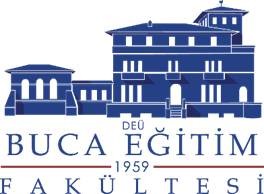 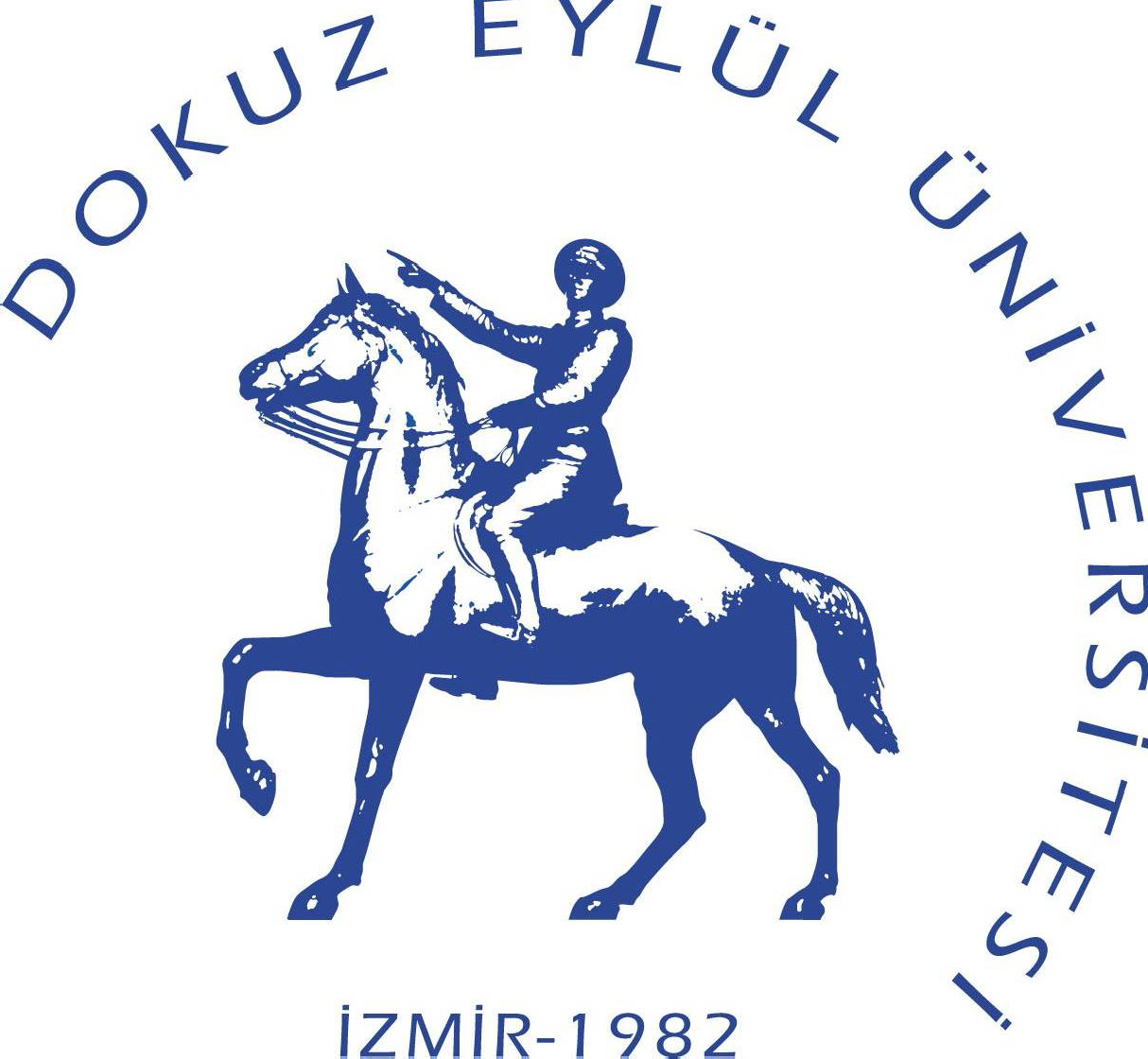 DOKUZ EYLÜL ÜNİVERSİTESİ BUCA EĞİTİM FAKÜLTESİ ÖĞRENCİ İLİŞİK KESME FORMUDilekçeye eklenecek belgeler1- Öğrenci Kartları (Akıllı Kart)2- Mezun Bilgi Formu mezun.deu.edu.tr adresinden doldurulacaktır. 3- Yabancı uyruklu mezun öğrencilerin “Türkiye Mezunları Bilgi Formunu”                                         ( turkiyemezunlari.gov.tr  adresinden alarak) teslim etmeleri gerekmektedir. 4-Mezuniyet İşlemleri Yapılan Öğrenci Aydınlatma ve Açık Rıza Metni işlemlerinin aşağıdaki linkten tamamlanması gerekmektedir.https://acikriza.deu.edu.tr/?aref=1ACBDC76-D8A3-42DD-954B-734936C9EAEDNot: Fakülte Yönetim Kurulu kararı ile mezuniyeti onaylanan öğrencilere Geçici Mezuniyet Belgesi düzenlenir. 